НЕЙРОПСИХОЛОГИЧЕСКИЙ ПОДХОД    	В РАБОТЕ С ДЕТЬМИ С ОВЗ Амбросимова Ю.В. педагог-психолог МАОУ СШ №55, г. Красноярск 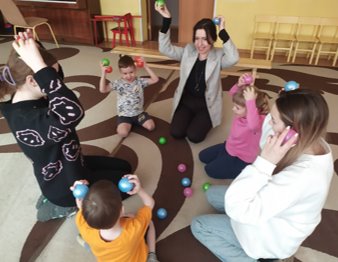 В последние годы  появляется все больше  и больше  детей с ограниченными возможностями здоровья (ОВЗ). В связи с этим существует необходимость в эффективных методах и способах работы с данной категорией дошкольников. Я, как специалист, работающий с детьми дошкольного  возраста, поставила себе задачу найти такие способы. Изучая теоретические   основы в области коррекционной педагогики, я открыла для себя   нейропсихологический подход, зарекомендовавший себя своей эффективностью. Он состоит  из игр и двигательных упражнений, направленных на активизацию естественных механизмов головного мозга. Чем хорош (эффективен) нейропсихологический подход? Он полностью безопасен, не вызывает никаких негативных побочных эффектов и нежелательных проявлений.  При системном и последовательном применении наблюдается корректировка в психическом развитии ребенка и эмоционально волевой сферы.  Помогает без медикаментов  детям с различными нарушениями (гиперактивность, задержка психического развития и т.д.). Например:  гимнастика учитывает пластичность мозга ребенка, помогает “настроить” его так, чтобы правое и левое полушария работали активно и продуктивно. Одним словом, нейропсихологические упражнения  за счет определенной двигательной активности дают возможность головному мозгу, точнее сказать его незрелым участкам, пройти необходимый путь развития и  активировать ранее неактивные участки мозга.   При этом важно понимать, что приступать к занятиям  лучше с 5-ти летнего возраста так, как к 12-15 годам завершается формирование межполушарного взаимодействия, и дальнейшая коррекция становится наиболее затруднительной.  Нейропсихологический подход предполагает использование различных методов:  метод дыхательных ритмов, метод тактильного опознания предметов, метод подвижных игр, релаксационные методы, арт-терапевтический метод,   звуко-дыхательных упражнений,   кинезиологических упражнений, упражнения-растяжки, глазодвигательные, упражнения для развития мелкой и крупной  моторики, координации движений,  межполушарного взаимодействия  и т.д.  На протяжении трех лет применяю в практике нейропсихологические игры и упражнения в работе с детьми с ОВЗ.  Разработала цикл занятий для детей среднего и старшего  дошкольного возраста. Каждое занятие  представляет собой комплекс игр и упражнений направленных, как  на  двигательные функции тела, так и на развитие когнитивных процессов. Занятия по профилактике различных нарушений провожу в группе детей совместно с воспитателем по 10-15 минут ежедневно. По коррекции - индивидуально   2 раза в неделю по 30-40 минут в зависимости от возраста ребенка.  Цель индивидуальных занятий - создание условия для активизации различных отделов коры головного мозга и, как следствие,  развития высших психических функций. Задачи: Развивать  чувствование своего тела; 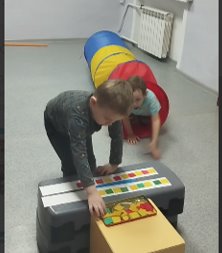 Развивать крупную и мелкую моторику, двигательную активность; Развивать межполушарное взаимодействие; Развитие высших психических функций. Развивать эмоционально-волевой сферы; 	В работе основываюсь на базовых принципах:	 - индивидуализации (индивидуальный подход к каждому ребенку),  - системности и последовательности (занятия проводятся регулярно от простого к сложному)  - доступности (соответствие возрасту и возможностей ребенка), -  наглядности (демонстрация ребенку упражнения), -  активности (ребенок непосредственно действует). В результате данной работы у детей развивается: ориентировка в  пространстве и вокруг собственного  тела;   зрительно-моторная координация;  высшие психические функции;  эмоционально-волевая сфера;  произвольная саморегуляция.              Игры и упражнение, используемые в практике.   «Кулак-ребро-ладонь», «Тактильные дорожи», «Тактильные ладошки», «Игры с массажным мячиком», «Межполушарные доски»,   «Балансиры», «Рисование двумя руками», «Зеркальное рисование» Положить на стол чистый лист бумаги, взять в обе руки по карандашу или фломастеру, начать рисовать одновременно обеими руками зеркально-симметричные рисунки, буквы, цифры, свой портрет. «Резиночки» «Барабанщики» (отстукивание в заданном ритме), «Музыканты» (слушаем и находим звучащий предмет)  «Тоннель»  (ползание), «Тоннель с препятствиями»  «Ходьба по мостику»,  «Фаршированный блинчик» (раскручивание и скручивание ребенка в каримат),  «Лесенка чудесенка»  (на каждой ступеньке ребенок выполняет чередующиеся задания. Например: первая ступенька два хлопка руками, вторая - присесть и дотронуться до фишек находящихся по разным сторонам лесенки. Задания варьируются и усложняются по мере освоения их ребенком). «Весла» (выполняется в паре, дети держаться за одну гимнастическую палку, сначала один  ребенок тянет ее на себя и отклоняется назад, затем – другой, так по очереди. Далее упражнение усложняется с поворотом палки),  «Ежик-лошадка»      Делать разные упражнения двумя руками: правой рукой сжать кулак, а левой изобразить ладонью лошадку. Затем поменять движения руками. Делать медленно, ускоряя темп. Следить за правильным выполнением движений и т.д. 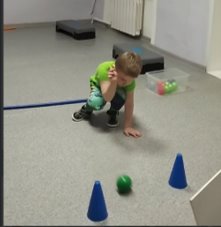 Библиографический список: 1. Колганова В.С., Пивоварова Е.В. Нейропсихологические занятия с детьми. - М.: Айрис-пресс, 2015. 2. Лурия А. Р. Мозг человека и психические процессы. М., 1970 г.  3. Микадзе Ю.В. Нейропсихология детского возраста. Учебное пособие. - СПб, 2008г. 4. Пьянова Л.А. Нейрогимнастика в коррекции нарушений речевого развития и оздоровления детей дошкольного возраста// Сборник "Образование и психологическое здоровье" в сетевом издании "Региональный социопсихологический центр". - М., 2018.  5. Семенович А.В. Введение в нейропсихологию детского возраста. -М.: Генезис, 2008. -319с.  6. Семенович А.В. Нейропсихологическая коррекция в детском возрасте. Метод замещающего онтогенеза. -М.: Генезис, 2010. -474с  7.  Комплекс упражнений нейрогимнастики для детей и рекомендации родителям. - Источник: https://razvivashka.online/metodiki/gimnastika-dlya-mozga 